В номере:1.Об утверждении Порядка предоставления субсидий юридическим лицам (за исключением субсидий государственным (муниципальным) учреждениям), индивидуальным предпринимателям, физическим лицам - производителям товаров, работ, услуг из бюджета Цивильского городского поселения  Цивильского района Чувашской Республики1.Об утверждении Порядка предоставления субсидий юридическим лицам (за исключением субсидий государственным (муниципальным) учреждениям), индивидуальным предпринимателям, физическим лицам - производителям товаров, работ, услуг из бюджета Цивильского городского поселения  Цивильского района Чувашской Республики"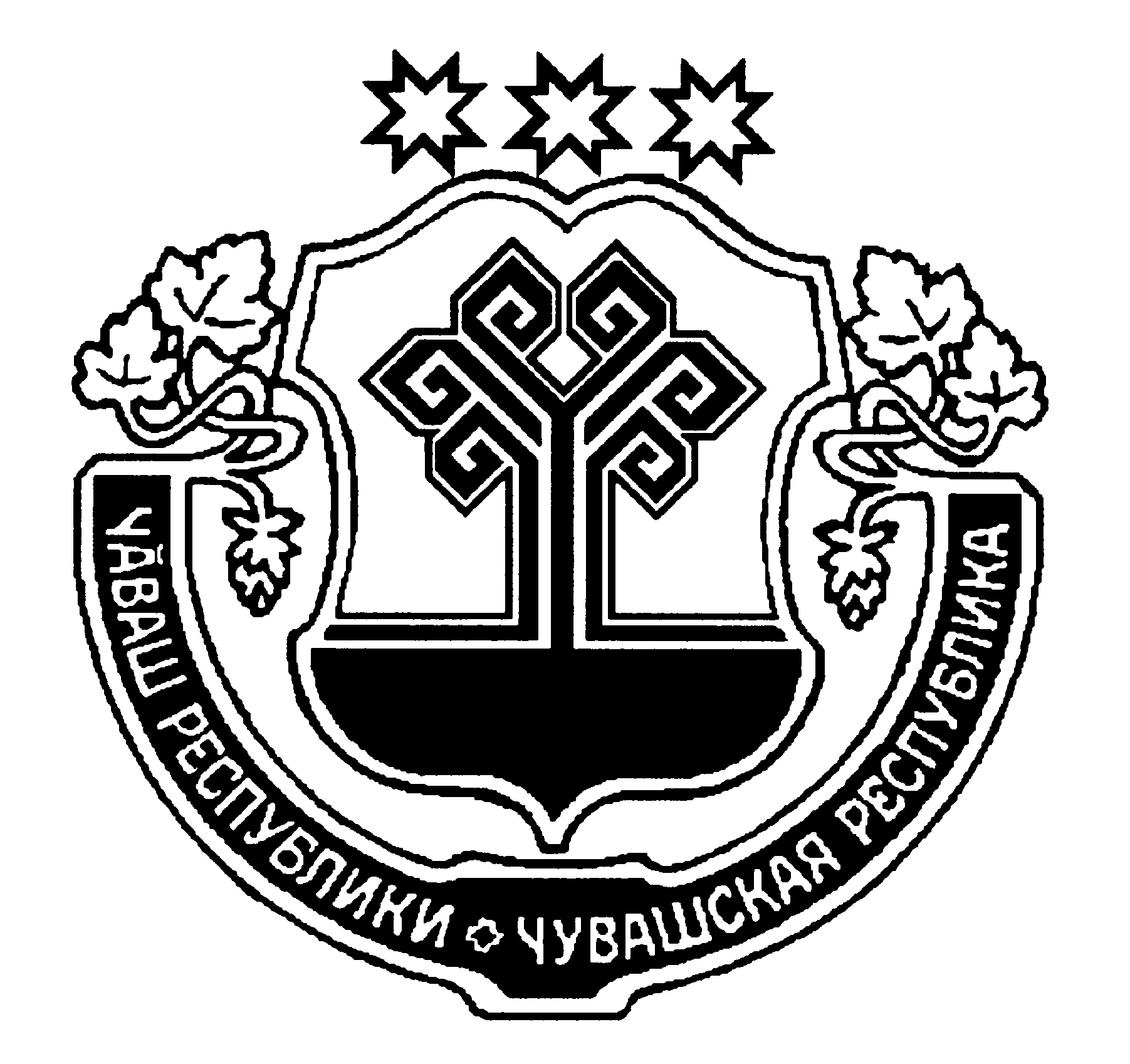 	"Об утверждении Порядка предоставления субсидий юридическим лицам (за исключением субсидий государственным (муниципальным) учреждениям), индивидуальным предпринимателям, физическим лицам - производителям товаров, работ, услуг из бюджета Цивильского городского поселения  Цивильского района Чувашской Республики"	В соответствии со статьей 78 Бюджетного кодекса Российской Федерации, администрация Цивильского городского поселения Цивильского района Чувашской РеспубликиПОСТАНОВЛЯЕТ:	1. Утвердить Порядок предоставления субсидий юридическим лицам (за исключением субсидий государственным (муниципальным) учреждениям), индивидуальным предпринимателям, физическим лицам - производителям товаров, работ, услуг из бюджета Цивильского городского поселения Цивильского района Чувашской Республики согласно приложению.	2. Постановление вступает в силу после официального опубликования (обнародования).                                                                        Приложение                                                                         к постановлению администрации                                                                         Цивильского городского поселения                                                                               Цивильского района                                                                        от 16.12.2019г.  № 256Порядок
предоставления субсидий юридическим лицам (за исключением субсидий государственным (муниципальным) учреждениям), индивидуальным предпринимателям, физическим лицам - производителям товаров, работ, услуг из бюджета Цивильского городского поселения Цивильского района Чувашской РеспубликиI. Общие положения1.1. Настоящий Порядок предоставления субсидий юридическим лицам (за исключением субсидий государственным (муниципальным) учреждениям), индивидуальным предпринимателям, а также физическим лицам - производителям товаров, работ, услуг из бюджета Цивильского городского поселения Цивильского района Чувашской Республики (далее - Порядок) разработан в соответствии со статьей 78 Бюджетного кодекса Российской Федерации и устанавливает порядок предоставления за счет средств бюджета Цивильского городского поселения Цивильского района Чувашской Республики субсидий юридическим лицам (за исключением субсидий государственным (муниципальным) учреждениям), индивидуальным предпринимателям, физическим лицам - производителям товаров, работ, услуг (далее - получателям субсидии) (далее – Порядок).1.2. Субсидия предоставляется в целях возмещения затрат или недополученных доходов в связи с производством (реализацией) товаров, выполнением работ, оказанием услуг юридическим лицам (за исключением субсидий муниципальным учреждениям), индивидуальным предпринимателям, физическим лицам - производителям товаров, работ, услуг (далее - заявители).1.3. Порядок определяет в том числе:- категории и (или) критерии отбора получателей субсидий, имеющих право на получение субсидий, отбираемых исходя из указанных критериев, в том числе по итогам конкурса;- цели, условия и порядок предоставления субсидий;- порядок возврата субсидий в случае нарушения условий, установленных при их предоставлении.II. Категории и (или) критерии отбора юридических лиц (за исключением государственных (муниципальных) учреждений), индивидуальных предпринимателей, физических лиц - производителям товаров, работ, услуг2.1. Субсидии из бюджета Цивильского городского поселения Цивильского района Чувашской Республики (далее из бюджета Цивильского городского поселения Цивильского района) предоставляются в соответствии с решением о бюджете Цивильского городского поселения Цивильского района на соответствующий период, определяющим категории получателей субсидии.2.2. Критериями отбора юридических лиц (за исключением государственных (муниципальных) учреждений), индивидуальных предпринимателей, физических лиц - производителям товаров, работ, услуг, имеющих право на получение субсидий из бюджета Цивильского городского поселения Цивильского района, являются:1) осуществление юридическим лицом, индивидуальным предпринимателем, физическим лицом деятельности на территории Цивильского городского поселения Цивильского района;2) соответствие сферы деятельности юридического лица, индивидуального предпринимателя, физического лица видам деятельности, определенным решением о бюджете Цивильского городского поселения Цивильского района на очередной финансовый год и на плановый период;3) отсутствие в отношении юридического лица, индивидуального предпринимателя решения арбитражного суда о признании банкротом и процедуры ликвидации, реорганизации, в отношении их не введена процедура банкротства, деятельность получателя субсидии - индивидуальные предпринимателя не должны прекращать деятельность в качестве индивидуального предпринимателя (в случае, если такое требование предусмотрено правовым актом);4) актуальность и социальная значимость производства товаров, выполнения работ, оказания услуг.5) отсутствие просроченной задолженности по возврату субсидий в бюджет, бюджетных инвестиций по ранее выделенным субсидиям, по налогам и сборам  страховых взносов, штрафов, процентов и иным обязательным платежам в бюджеты всех уровней и государственные внебюджетные фонды, а также по средствам бюджета Цивильского городского поселения Цивильского района, выданным на возвратной основе;6) получатели субсидий не должны являться иностранными юридическими лицами, также российскими лицами, в уставном (складочном) капитале которых доля участия иностранных юридических лиц, местом регистрации которых является государство или территория, включенные в утверждаемый Министерством финансов Российской Федерации перечень государств и территорий, предоставляющих льготный налоговый режим налогообложения и (или) не предусматривающих раскрытия и предоставления информации при проведении финансовых операций (офшорные зоны) в отношении таких юридических лиц, в совокупности превышает 50 процентов;получатели субсидий не должны получать средства из бюджета Цивильского городского поселения Цивильского района Чувашской Республики на основании иных нормативных правовых актов на цели предоставления субсидий с указанием наименования национального проекта (программы), в том числе федерального проекта, входящего в состав соответствуюшего национального проекта (программы), или регионального проекта, обеспечивающего достижение целей, показателей и результатов федерального проекта, либо государственной (муниципальной) программы, в случае если субсидии предоставлялись в целях реализации соответствующих проектов, программ.  III. Цели, условия и порядок предоставления субсидий3.1. Субсидии предоставляются на основе результатов отбора в пределах бюджетных ассигнований и лимитов бюджетных обязательств, предусмотренных главным распорядителем (распорядителем) бюджетных средств (далее - администрация Цивильского городского поселения Цивильского района) по соответствующим кодам классификации расходов бюджетов в сводной бюджетной росписи бюджета Цивильского городского поселения Цивильского района на соответствующий финансовый год, и в случаях и в порядке, предусмотренных решением Собрания депутатов Цивильского городского поселения Цивильского района Чувашской Республики "О бюджете Цивильского городского поселения Цивильского района Чувашской Республики на соответствующий финансовый год". При предоставлении субсидий обязательным условием их предоставления, включаемым в договоры (соглашения) о предоставлении субсидий, является согласие их получателей (за исключением муниципальных унитарных предприятий, хозяйственных товариществ и обществ с участием публично-правовых образований в их уставных (складочных) капиталах, а также коммерческих организаций с участием таких товариществ и обществ в их уставных (складочных) капиталах) на осуществление главным распорядителем (распорядителем) бюджетных средств, предоставившим субсидии, и органами муниципального финансового контроля проверок соблюдения получателями субсидий условий, целей и порядка их предоставления.3.2. Отбор юридических лиц (за исключением государственных (муниципальных) учреждений), индивидуальных предпринимателей, физических лиц осуществляется администрацией Цивильского городского поселения Цивильского района в соответствии с критериями отбора, утвержденными настоящим Порядком.3.3. Претендент на получение субсидии предоставляет в администрацию Цивильского городского поселения Цивильского района заявку с приложением следующих документов:1) копию документа, удостоверяющего личность (для физических лиц);2) документ, подтверждающий назначение на должность руководителя и главного бухгалтера;3) бухгалтерские и платежные документы, подтверждающие производственные расходы;4) смету на проведение работ;5) справку-расчет на предоставление субсидии;6) соответствие сферы деятельности получателей субсидий видам деятельности, определенным решением о бюджете Цивильского городского поселения Цивильского района Чувашской Республики на соответствующий финансовый год и на плановый период.Претендентом могут быть представлены по собственной инициативе:1) копия устава и (или) учредительного договора (для юридических лиц);2) копию свидетельства о государственной регистрации юридического лица или копию свидетельства о государственной регистрации индивидуального предпринимателя;3) выписку из ЕГРЮЛ или выписку из ЕГРИП, выданная не ранее, чем за 30 дней до дня подачи документов;4) копию свидетельства о постановке на налоговый учет в налоговом органе;5) справку налогового органа об отсутствии задолженности в бюджет по обязательным платежам, выданная не ранее, чем за 30 дней до дня подачи документов.3.4. Представленные заявителем документы, указанные в пункте 3.3 настоящего Порядка, рассматриваются комиссией, созданной в администрации Цивильского городского поселения Цивильского района.3.5. Комиссия рассматривает представленные заявителями документы в соответствии с настоящим Порядком в течение 20 дней, со дня объявления о проведении отбора.3.6. Основанием для отказа в выделении субсидий является:- предоставление документов позднее установленного срока;- несоответствие пакета документов установленному перечню;- несоответствие Критериям отбора.3.7. Субсидии не предоставляются юридическим лицам, индивидуальным предпринимателям, физическим лицам - производителей товаров, работ, услуг, имеющим на дату подачи заявки:неоднократного нарушения бюджетных договорных обязательств;нецелевое использование ранее предоставленных бюджетных средств, выявленные в ходе проверки.3.8. При положительном заключении готовится проект постановления о предоставлении субсидии одному из участников отбора с приложением к нему полученной заявки, обоснований и расчетов, своего заключения.3.9. После издания постановления администрации Цивильского городского поселения Цивильского района о предоставлении субсидии между администрацией Цивильского городского поселения Цивильского района и получателем субсидии заключается соглашение, которое является основанием для предоставления субсидии. В указанных соглашениях (договорах) должны быть предусмотрены:- цели и условия, размер, сроки предоставления субсидий;- обязательства получателей субсидий по долевому финансированию целевых расходов;- обязательства юридических лиц, индивидуальных предпринимателей, физических лиц по целевому использованию субсидии;- порядок предоставления отчетности о результатах выполнения получателем субсидий установленных условий;- обязательства получателя субсидий по обеспечению прав уполномоченного получателя средств бюджета Цивильского городского поселения Цивильского района и главного распорядителя на проведение проверки целевого использования и выполнения условий предоставления субсидии;- порядок возврата субсидий в случае нарушения условий, установленных при их предоставлении;- порядок возврата в текущем финансовом году получателем субсидий остатков субсидий, не использованных в отчетном финансовом году;- согласие получателей субсидии на осуществление главным распорядителем (распорядителем) бюджетных средств, предоставившим субсидии, и органами муниципального финансового контроля проверок соблюдения получателями субсидий условий, целей и порядка их предоставления- ответственность за несоблюдение сторонами условий предоставления субсидий.3.10. Получатели бюджетных средств на основании заключенных соглашений (договоров) в пределах, учтенных на лицевом счете, открытом в территориальном органе Федерального казначейства, ассигнований, лимитов бюджетных обязательств и предельных объемов оплаты денежных обязательств осуществляют в установленном порядке перечисление субсидий на счета юридических лиц, индивидуальных предпринимателей, физических лиц, открытые в кредитных организациях.IV. Порядок возврата субсидий в соответствующий бюджет в случае нарушения условий, установленных при их предоставлении4.1. Субсидии, перечисленные Получателям субсидии, подлежат возврату в бюджет Цивильского городского поселения Цивильского района в случаях:нарушения условий, установленных при их предоставлении;выявления факта предоставления документов, содержащих недостоверную информацию;нецелевого использования субсидии.4.2. Контроль за исполнением условий, установленных при предоставлении субсидии из бюджета Цивильского городского поселения Цивильского района, осуществляется путем проведения проверки в соответствии с администрацией Цивильского городского поселения Цивильского района Чувашской Республики муниципальной функции по осуществлению полномочий по внутреннему финансовому контролю. При предоставлении субсидий обязательным условием их предоставления, включаемым в договоры (соглашения) о предоставлении субсидий, является согласие их получателей (за исключением муниципальных унитарных предприятий, хозяйственных товариществ и обществ с участием публично-правовых образований в их уставных (складочных) капиталах, а также коммерческих организаций с участием таких товариществ и обществ в их уставных (складочных) капиталах) на осуществление главным распорядителем (распорядителем) бюджетных средств, предоставившим субсидии, и органами муниципального финансового контроля проверок соблюдения получателями субсидий условий, целей и порядка их предоставления. По результатам проведенной проверки руководитель ревизионной группы не позднее 10 рабочих дней после подписания акта проверки (заключения на возражения проверенной организации по акту проверки) разрабатывает для направления руководителю проверяемой организации предписание с предложениями по устранению выявленных нарушений и принятию соответствующих мер.4.3. В случае установления в ходе проверки получателем бюджетных средств, главным распорядителем факта нецелевого использования средств субсидии, Главный распорядитель бюджетных средств не позднее, чем в десятидневный срок со дня установления данного факта направляет получателю субсидии требование о возврате субсидии в бюджет Цивильского городского поселения Цивильского района.4.4. Получатель субсидии в течение десяти рабочих дней со дня получения требования о возврате субсидии обязан произвести возврат суммы субсидии, указанной в требовании. Вся сумма субсидии, использованная не по целевому назначению, подлежит возврату в бюджет Цивильского района по коду доходов в течение 10 дней с момента получения уведомления и акта проверки.4.5. При расторжении соглашения (договора) по инициативе получателя бюджетных средств, в связи с нарушением другой стороной обязательств и условий предоставления субсидии, юридические лица, индивидуальные предприниматели и физические лица обязаны возвратить неиспользованные субсидии в бюджет Цивильского городского поселения Цивильского района в течение 10 дней с момента получения уведомления получателя бюджетных средств.4.6. При отказе получателя субсидии в добровольном порядке возместить денежные средства в соответствии с пунктом 4.1. настоящего Порядка, взыскание производится в судебном порядке в соответствии с законодательством Российской Федерации.V. Порядок возврата в текущем финансовом году получателем субсидий остатков субсидий, не использованных в отчетном финансовом году, в случаях, предусмотренных соглашениями (договорами) о предоставлении субсидий5.1. Субсидии, перечисленные Получателям субсидии, подлежат возврату в бюджет Цивильского городского поселения Цивильского района в случае не использования субсидии в полном объеме, в течение финансового года.5.2. Контроль за использованием предоставленных субсидий в отчетном финансовом году, осуществляется путем проведения проверки администрацией Цивильского городского поселения Цивильского района Чувашской Республики муниципальной функции по осуществлению полномочий по внутреннему финансовому контролю. При предоставлении субсидий обязательным условием их предоставления, включаемым в договоры (соглашения) о предоставлении субсидий, является согласие их получателей (за исключением муниципальных унитарных предприятий, хозяйственных товариществ и обществ с участием публично-правовых образований в их уставных (складочных) капиталах, а также коммерческих организаций с участием таких товариществ и обществ в их уставных (складочных) капиталах) на осуществление главным распорядителем (распорядителем) бюджетных средств, предоставившим субсидии, и органами муниципального финансового контроля проверок соблюдения получателями субсидий условий, целей и порядка их предоставления. По результатам проведенной проверки руководитель ревизионной группы не позднее 10 рабочих дней после подписания акта проверки (заключения на возражения проверенной организации по акту проверки) разрабатывает для направления руководителю проверяемой организации предписание с предложениями по устранению выявленных нарушений и принятию соответствующих мер.5.3. В случае не использования субсидии в полном объеме, в течение финансового года юридические лица, индивидуальные предприниматели, физические лица - производители товаров, работ, услуг возвращают неиспользованные средства субсидии в бюджет Цивильского городского поселения Цивильского района с указанием назначения платежа, в срок не позднее 25 декабря текущего года.5.4. При отказе получателя субсидии в добровольном порядке возместить денежные средства в соответствии с пунктом 4.1. настоящего Порядка, взыскание производится в судебном порядке в соответствии с законодательством Российской Федерации.VI. Положение об обязательной проверке главным распорядителем (распорядителем) бюджетных средств, предоставляющим субсидию, и органом муниципального финансового контроля соблюдения условий, целей и порядка предоставления субсидий их получателями6.1. Контроль за правильностью и обоснованностью размера заявленных бюджетных средств юридическим лицом, а также за целевым использованием субсидий осуществляется главным распорядителем бюджетных средств Цивильского городского поселения Цивильского района в соответствии с Бюджетным кодексом Российской Федерации.6.2. Главный распорядитель бюджетных средств осуществляет обязательную проверку соблюдения условий, целей и порядка предоставления субсидий их получателями.6.3. Для проведения проверки (ревизии) юридическое лицо обязано представить проверяющим все первичные документы, связанные с предоставлением субсидии из бюджета Цивильского городского поселения Цивильского района.6.4. Получатель субсидии в порядке и сроки, предусмотренные соглашением, также направляют в администрацию Цивильского городского поселения Цивильского района финансовые отчеты с приложением документов, подтверждающих целевое использование предоставленных субсидий.6.5. Нецелевое использование денежных средств, предоставленных в виде субсидий, влечет применение мер ответственности, предусмотренных Бюджетным Кодексом Российской Федерации.Официальный вестник Цивильского городского поселения2019декабря18Газета основана 17 ноября  2009  года№ 44ЧАВАШ РЕСПУБЛИКИÇĚРПУ РАЙОНЕЧУВАШСКАЯ РЕСПУБЛИКАЦИВИЛЬСКИЙ РАЙОН ÇĚРПУ ХУЛИ            ПОСЕЛЕНИЙĚН АДМИНИСТРАЦИЙЕЙЫШĂНУ2019 Ç раштав 16- мĕшĕ № 256 Çĕрпу хулиАДМИНИСТРАЦИЯЦИВИЛЬСКОГО  ГОРОДСКОГО ПОСЕЛЕНИЯ ПОСТАНОВЛЕНИЕ16 декабря 2019 г. № 256город ЦивильскГлава администрации Цивильского городского поселения Цивильского районаЧувашской Республики                     Д.О.СкворцовПериодическое печатное издание«Официальный вестник Цивильского городского поселения»Адрес редакционного совета и издателя:429900, г. Цивильскул. Маяковского, д.12Email: zivil_civ@cap.ru             УчредительАдминистрация Цивильского городского поселения Цивильского района Чувашской РеспубликиПредседатель редакционного совета-  главный редакторСкворцов Д.О.Объём 1 п.л. формат А4Распространяется бесплатноВыходит на русском языке